The Story of Redemption: Exodus 1:1-81. Thinking back on this week’s sermon, was there anything you heard for the first time or that caught your attention, challenged, or confused you?  2. What would it take for 70 people in a foreign land to become “exceedingly mighty?” (Exodus 1:7)  3. In an odd way, the Hebrews were probably much safer because of their cultural isolation from the Egyptians.  What can Christians in our culture learn from this?4. Are there any stories in your family lineage which have made a significant impact on who you are today?  Share one with your group.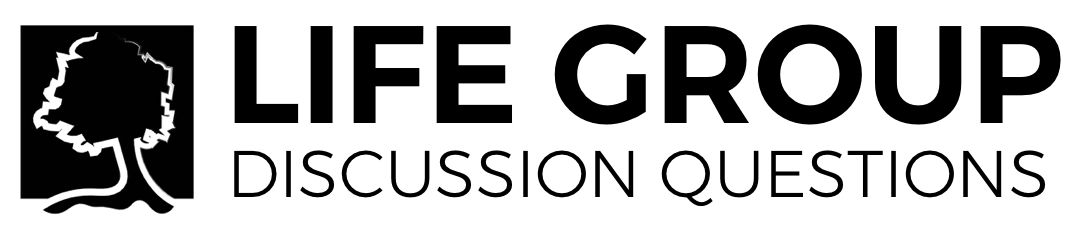 5. The stories of Abraham and Joseph are fresh in our mind as we read of the 400-year gap at the beginning of Exodus, but even important things are easily forgotten.  What significant figures or events have Americans forgotten, neglected, or perverted in our 242 years of Church history?  How can families today combat this?6. As God was making a covenant with Abram in Genesis 15, birds of prey came down and needed to be driven away (v. 11).  What covenant has God made with you, and how are you equipped to overcome the “birds of prey” that are trying to oppose that covenant?7. Exodus 1:8 introduces the Egyptian King, or Pharaoh.  How did the Egyptians view their Pharaoh, and how would that have impacted the Hebrews living in Egypt? 8. The primary lesson of this sermon was that no matter what comes, God is faithful to fulfill his promises.  Find and write down three promises God has made you in Scripture.Challenge yourself to read the book of Exodus this week. At an average reading speed, it should take you three hours in one chunk, or around 25 minutes a day. Bonus points for reading out loud to your family. Share one of your insights from this reading with your group.